Retrait des œuvres le 05/10/2014 de 17h30 à 19 hFICHE DE RETRAITNom, prénom, pseudonyme ………………………………………………………………………………………………………..……………………Je retire les œuvres moi-même : [oui]    [non]Je charge de ce fait Monsieur, ou Madame : ……………………………………………………..……………………………………………………………………………………………………………………………………………………………………………………………………………………………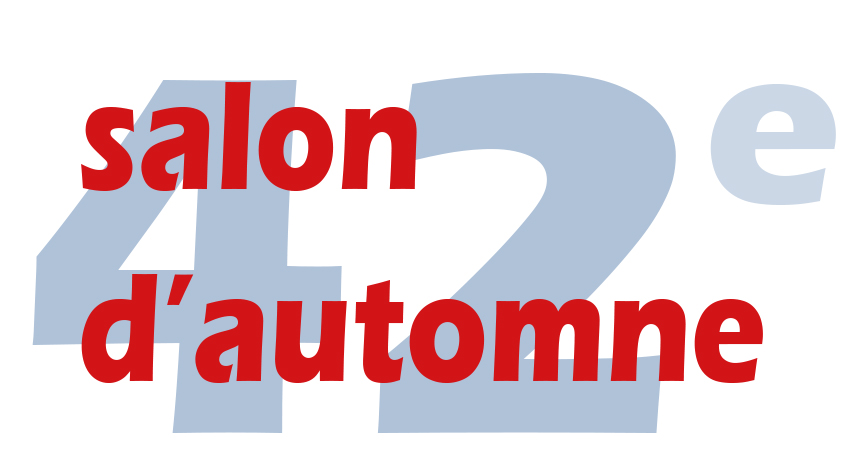 TITRE DES ŒUVRES (en majuscules d’imprimerie)DATE ET SIGNATUREDATE ET SIGNATUREDATE ET SIGNATUREDATE ET SIGNATUREDATE ET SIGNATUREDATE ET SIGNATUREDATE ET SIGNATURE